Wymiana danych pomiędzy biurem rachunkowym a klientamiZawsze chcemy aby działania powtarzalne zajmowały nam jak najmniej czasu. Tak samo jest w sytuacji gdy biuro rachunkowe współpracuje ze swoimi klientami.Standardowy model comiesięcznych kontaktów jest następujący:- kliencie w swoich programach handlowych i magazynowych prowadzą ewidencję, wystawiają faktury itd.- klienci zazwyczaj 1 lub 2 razy w miesiącu przekazują dokumenty księgowe do swojego biura rachunkowego- biuro rachunkowe wprowadza otrzymane dokumenty od klienta, przygotowuje informacje o podatkach i przesyła je do klienta.Stosując programy księgowe LeftHand dla Biur Rachunkowych można w prosty sposób ten proces skrócić i zautomatyzować.Biura rachunkowe, które są naszymi klientami, najczęściej stają się również naszymi partnerami handlowymi i polecają swoim klientom nasze programy handlowo-magazynowe. Jeżeli klient biura rachunkowe prowadzi ewidencję sprzedaży, zakupów i operacji magazynowych w programie LeftHand, to współpraca pomiędzy nim a biurem rachunkowych wygląda następująco:- klient prowadzi ewidencję sprzedaży i zakupów- klient klika na przycisk wyślij dane z wybranego okresu do biura rachunkowego- biuro rachunkowe odbiera zestaw danych, ustawia zasady księgowania i importuje dane do firmy klienta w swoim programie księgowym LeftHand- biuro rachunkowe dokonuje weryfikacji danych i przygotowuje informacje podatkowe dla klientaWykorzystując takie narzędzia dostępne w programach LeftHand biuro rachunkowe i klienci tego biura:- skracają czas przepływu informacji- minimalizują możliwość popełnienia błędów- biuro rachunkowe minimalizuje czas potrzebny na proces wprowadzania i weryfikacji operacji gospodarczych klientaZachęcamy Państwa do kontaktu z naszą firmą w celu otrzymania bardziej szczegółowych informacji na temat opisanych możliwości programów LeftHand.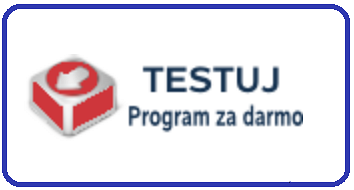 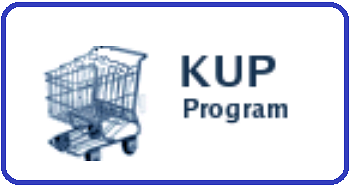 Dział analityków księgowych firmy LeftHand